Отделнадзора и контроляв сфере образованияМинистерства образованияи наукиРеспублики Северная Осетия-АланияОТЧЕТ о результатах исполнения предписания № 123-959КПпо итогам проверкиМуниципального казенного дошкольного образовательного учреждения детский сад №6 «Ручеек» с.К-Урсдон Дигорского района. Согласно выданному предписанию отчет необходимо было направить в срок до 16.03.2020г.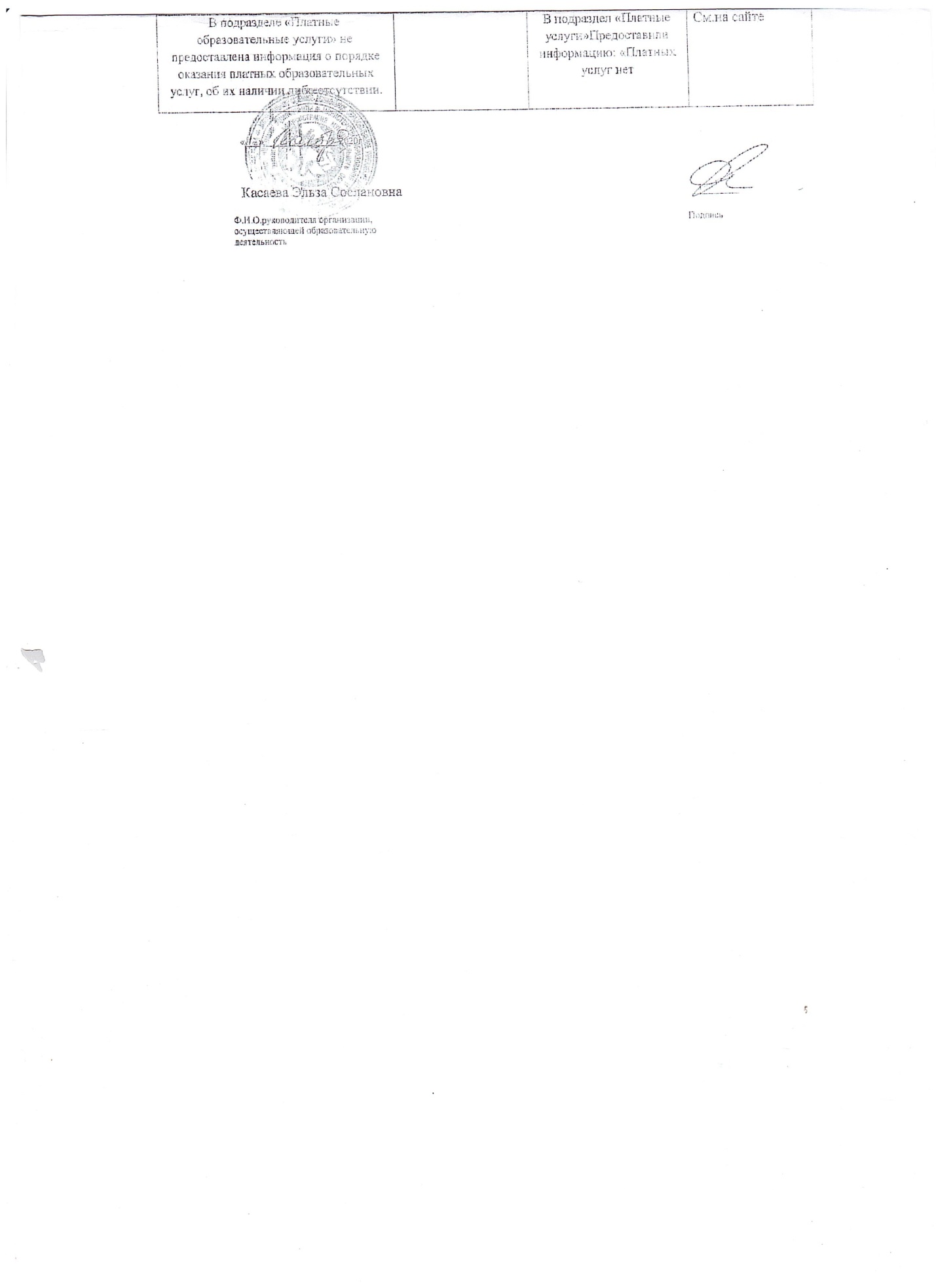 Перечень выявленных нарушенийПункт (абзац) нормативного правового акта и нормативный правовой акт, требование которого нарушеноПринятые мерыКопии документов и иных источников, подтверждающих устранение нарушенияПоложения о лицензировании образовательной деятельности, утв. Постановлением Правительства РФ от 28.10.2013  № 966 не созданы безопасные условия обучения, воспитания обучающихся в части требования пожарной безопасности;П.6 п.п «з» 28.10.2013№ 966Нарушение устранено. Копия акта приемки организации,осуществляющей образовательную деятельность,к началу 2020/21 г.составлен "_03_"  августа 2020 года.  Федерального закона  от 29.12.2012г. № 273-ФЗ «Об образовании  в Российской Федерации» порядок принятия локальных нормативных актов не урегулирован в уставе;ч .1ст.30 Федерального закона  от 29.12.2012 г. №273Нарушение устранено.Разработано и введено в действие положение о порядке разработки и принятия локальных актов.Копия приказа №76 от 27.01.2020г.Копия протокола №4 общего собрания трудового коллектива от 27.01.2020г.www.ursdon6.irdou.ruРаздел «Информация об образовательной организации» подраздел «Документы» Копия положение о порядке разработки и принятия локальных актов.при принятии локальных нормативных актов, затрагивающих права обучающихся и работников образовательной организации , не учитывается мнение родителей (законных представителей ) несовершеннолетних обучающихся и педагогических работников по вопросам управления образовательной  организацией и при принятии образовательной организацией локальных нормативных актов,  затрагивающих их права и законные интересы;Ч.3 ст.30 Федерального закона  от 29.12.2012 г. №273-ФЗ Нарушение устранено. При принятии локальных нормативных актов, затрагивающих права обучающихся и работников образовательной организации, учитывается мнение родителей (законных представителей), Локальные акты утверждены и согласованы с мнением родительского сообщества.www.ursdon6.irdou.ru Копия приказа №79Копия протокола Родительского собранияПротокол№3от 13.01.2020г.  Копии локальных актов. на сайте:                                Раздел «Информация об образовательной организации» подраздел «Документы», подпункт «Локальные акты» Копии титульных листов.Порядка приема на обучения по образовательным программам дошкольного образования, утвержденного приказом Министерства образования и науки Российской Федерации  от 08.04.2014 №293в личных делах воспитанников находятся на хранении копии документов , предъявление которых не требуется при приеме детей в образовательную организацию;п.11 Приказ Министерства образования и науки Российской Федерации   от 08.04.2014 №293Личные делавоспитанников приведеныв соответствие с требованием проведения приемки.Помощники воспитателя не отвечают квалификационным  требованиям, указанным в квалификационных  справочниках(нет курсовой подготовки по специальности 16844 «Помощник воспитателя»);ч. 1 ст.46 Федерального закона от 29.12.2012г.№273Нарушение устранено..Копии (удостоверений прилагаются)Развивающая предметно –пространственная среда не соответствует требованиям законодательства в части :Наличия полифункциональных (не обладающих жестко закрепленным способом употребления ) предметов, в том  числе природных материалов, пригодных для использования  в разных видах детской активности (в том числе в качестве предметов –заместителей в детской игре (Полифункциональность); (Вариативность); (Трансформируемость) В нарушение Стандарта не организованы соответствующие мероприятии по методическому обеспечению реализации ФГОС ДО, не разработаны и не утверждены руководителем планы оснащения развивающей предметно-пространственной среды; П.3.3.4 Приказа Министерства образования и науки Российской Федерации от 17 октября 2013 г. №1155:Нарушение устранено.www.ursdon6.irdou.ru Раздел «Информация об образовательной организации», Подраздел «Образование», Копии , планы по оснащению развивающей предметно-пространственной среды7. Стандарт в образовательной программе, в части, формируемой участниками образовательных отношений ,не представлены формы организации  образовательной работы;п.2.8 Нарушение устранено Внесены соответствующие изменения и дополнения в ООПwww.ursdon6.irdou.ruКопия приказа№90Копия протокола№3от 19.12.2019г.от19.12.2019г.8. Стандарт Содержательный  раздел образовательной программы ,рабочих программ педагогов не раскрывает особенности традиционных событий, праздников, мероприятий; в содержательный раздел образовательной программы дошкольного образования включена Коррекционная работа, вместе с тем  освоение ее детьми с ограниченными возможностями здоровья не планируется;п.2.10.2.Нарушение устранено.Копия Приказ №90от 19.12.2019г.Протокол №3 от19.12.2019г.  Заседание  пед.совета .п.3 Требований к структуре официального сайта образовательной организации в информационно-телекоммуникационной сети  «Интернет» и формату представления на нем информации, утвержденных приказом Федеральной службы по надзору в сфере образования и науки от 29 мая 2014г. №785  Подраздел  «Образовательные стандарты» не содержит копий или гиперссылок на соответствующие документы на сайте Минобра  о федеральных государственных образовательных стандартах и об образовательных стандартах;п.3 приказ Федеральной службы по надзору в сфере образования и науки от 29 мая 2014г. №785Нарушение устранено.www.ursdon6.irdou.ruИнформация об образовательной организации», подраздел «Образовательные стандарты».В подразделе «Образование» отсутствует информация о форме обучения, нормативных сроках обучения, отсутствует информация о языках, на которых осуществляется образование;Нарушение устранено.www.ursdon6.irdou.ru В.подраздел «Образование»Выставили информацию о форме обучения, нормативных сроках обучения, информацию о языках, на которых осуществляется образовательная деятельность.Подраздел «Материально-техническое  обеспечение и оснащенность образовательного процесса» не содержит  информацию  о средствах обучения и воспитания, в том числе приспособленных для использования  инвалидами и лицами с ограниченными возможностями здоровья, информацию об обеспечении доступа в здания образовательной организации инвалидов и лиц с ограниченными возможностями здоровья, информацию об условиях питания обучающихся, в том числе приспособленных для использования  инвалидами и лицами с ограниченными возможностями здоровья, об условиях охраны здоровья обучающихся, в том числе инвалидов и лиц с ограниченными возможностями здоровья;  п.3 Требований к структуре официального сайта образовательной организации в информационно-телекоммуникационной сети «Интернет» и формату представления на нем информации, утвержденных приказом Федеральной службы по надзору в сфере образования и науки от 29.05.2014 № 785Нарушение устранено.www.ursdon6.irdou.ru Раздел«Информация об образовательной организации», подраздел «Материально-техническое обеспечение и оснащенность образовательного процесса».В подразделе «Вакантные места для приема (перевода)» отсутствует  информация о наличии либо отсутствии мест;Нарушение устранено. www.ursdon6.irdou.ru Выставили  в подраздел «Вакантные места для приема (перевода)»   информацию об   отсутствии мест.